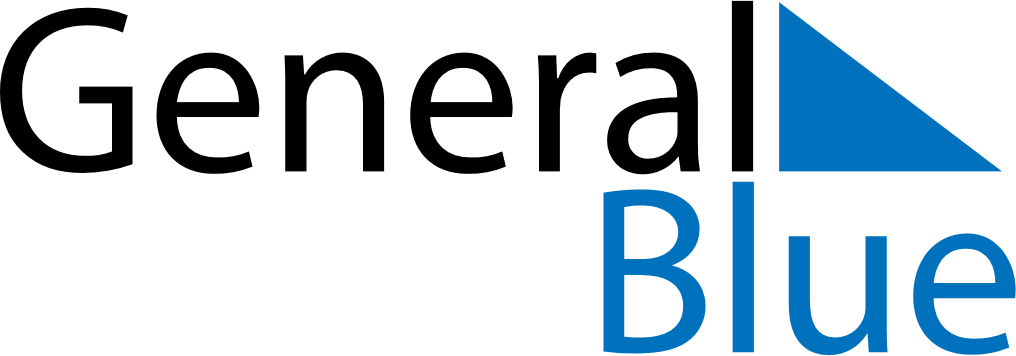 January 2024January 2024January 2024January 2024January 2024January 2024Auli, Viken, NorwayAuli, Viken, NorwayAuli, Viken, NorwayAuli, Viken, NorwayAuli, Viken, NorwayAuli, Viken, NorwaySunday Monday Tuesday Wednesday Thursday Friday Saturday 1 2 3 4 5 6 Sunrise: 9:17 AM Sunset: 3:17 PM Daylight: 6 hours and 0 minutes. Sunrise: 9:17 AM Sunset: 3:19 PM Daylight: 6 hours and 2 minutes. Sunrise: 9:16 AM Sunset: 3:20 PM Daylight: 6 hours and 4 minutes. Sunrise: 9:15 AM Sunset: 3:22 PM Daylight: 6 hours and 6 minutes. Sunrise: 9:15 AM Sunset: 3:23 PM Daylight: 6 hours and 8 minutes. Sunrise: 9:14 AM Sunset: 3:25 PM Daylight: 6 hours and 11 minutes. 7 8 9 10 11 12 13 Sunrise: 9:13 AM Sunset: 3:27 PM Daylight: 6 hours and 13 minutes. Sunrise: 9:12 AM Sunset: 3:29 PM Daylight: 6 hours and 16 minutes. Sunrise: 9:11 AM Sunset: 3:30 PM Daylight: 6 hours and 19 minutes. Sunrise: 9:10 AM Sunset: 3:32 PM Daylight: 6 hours and 22 minutes. Sunrise: 9:09 AM Sunset: 3:34 PM Daylight: 6 hours and 25 minutes. Sunrise: 9:07 AM Sunset: 3:36 PM Daylight: 6 hours and 29 minutes. Sunrise: 9:06 AM Sunset: 3:39 PM Daylight: 6 hours and 32 minutes. 14 15 16 17 18 19 20 Sunrise: 9:05 AM Sunset: 3:41 PM Daylight: 6 hours and 35 minutes. Sunrise: 9:03 AM Sunset: 3:43 PM Daylight: 6 hours and 39 minutes. Sunrise: 9:02 AM Sunset: 3:45 PM Daylight: 6 hours and 43 minutes. Sunrise: 9:00 AM Sunset: 3:47 PM Daylight: 6 hours and 47 minutes. Sunrise: 8:59 AM Sunset: 3:50 PM Daylight: 6 hours and 51 minutes. Sunrise: 8:57 AM Sunset: 3:52 PM Daylight: 6 hours and 55 minutes. Sunrise: 8:55 AM Sunset: 3:54 PM Daylight: 6 hours and 59 minutes. 21 22 23 24 25 26 27 Sunrise: 8:53 AM Sunset: 3:57 PM Daylight: 7 hours and 3 minutes. Sunrise: 8:51 AM Sunset: 3:59 PM Daylight: 7 hours and 7 minutes. Sunrise: 8:49 AM Sunset: 4:02 PM Daylight: 7 hours and 12 minutes. Sunrise: 8:47 AM Sunset: 4:04 PM Daylight: 7 hours and 16 minutes. Sunrise: 8:45 AM Sunset: 4:07 PM Daylight: 7 hours and 21 minutes. Sunrise: 8:43 AM Sunset: 4:09 PM Daylight: 7 hours and 25 minutes. Sunrise: 8:41 AM Sunset: 4:12 PM Daylight: 7 hours and 30 minutes. 28 29 30 31 Sunrise: 8:39 AM Sunset: 4:14 PM Daylight: 7 hours and 35 minutes. Sunrise: 8:37 AM Sunset: 4:17 PM Daylight: 7 hours and 40 minutes. Sunrise: 8:35 AM Sunset: 4:20 PM Daylight: 7 hours and 44 minutes. Sunrise: 8:32 AM Sunset: 4:22 PM Daylight: 7 hours and 49 minutes. 